1 вариант2 вариант2 вариантРешить систему линейных уравнений методом ГауссаРешить систему линейных уравненийметодом ГауссаРешить систему линейных уравненийметодом ГауссаНайдите разность и сумму матриц: А+В, А-В, В-А.Найдите разность и сумму матриц: А+В, А-В, В-А.Найдите разность и сумму матриц: А+В, А-В, В-А.Найти произведение матриц AB, если 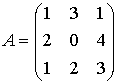 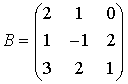 Найти произведение матриц BA, если Найти произведение матриц BA, если Найдите определитель матрицыНайдите определитель матрицыНайдите определитель матрицыНайдите обратную матрицуНайдите обратную матрицуНайдите обратную матрицу